Italiaanse salade met kipFotorecept 5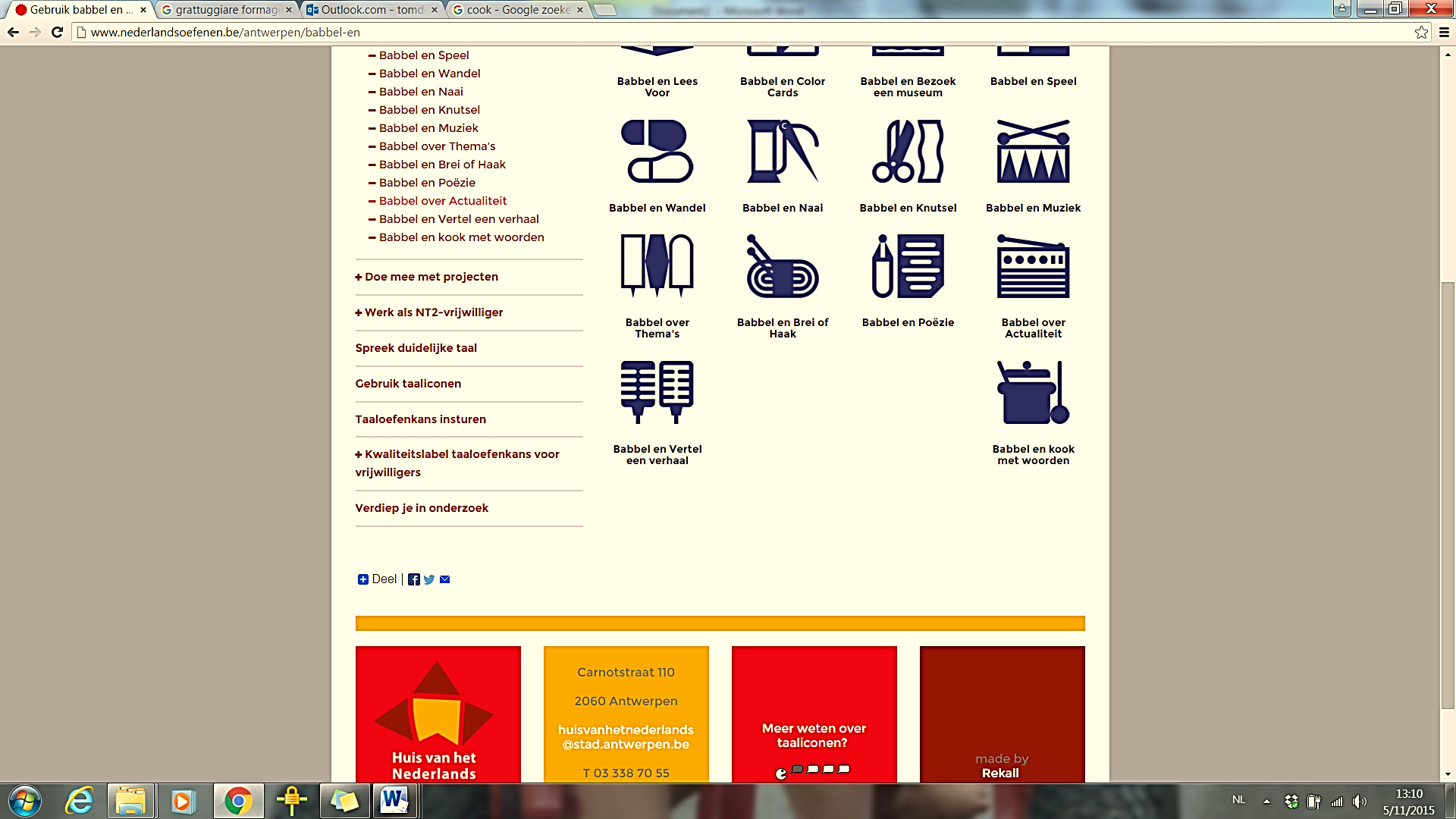 STAP 1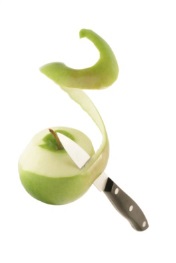 +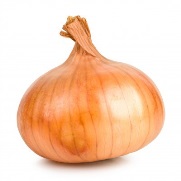 STAP 2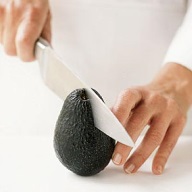 +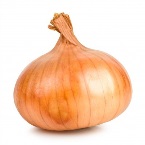 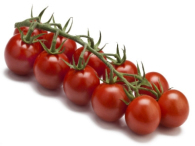 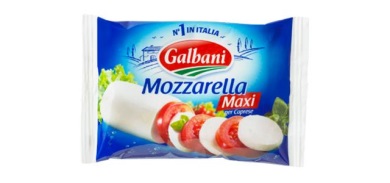 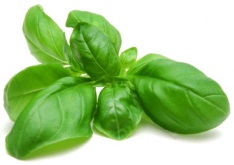 STAP 3+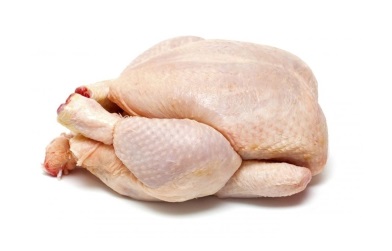 STAP 4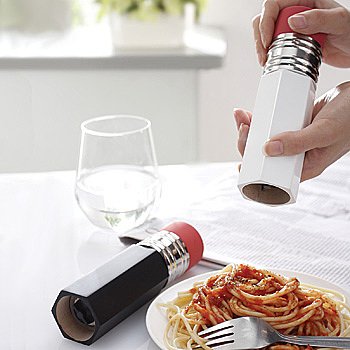 +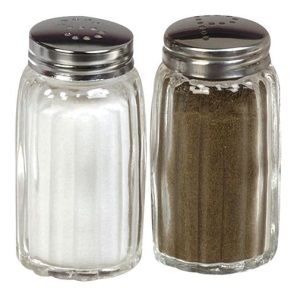 STAP 5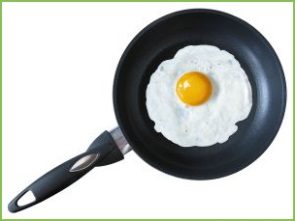 +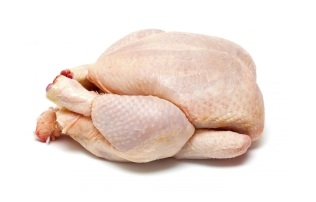 STAP 6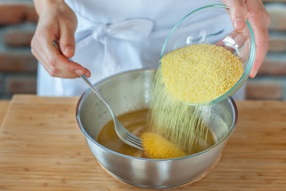 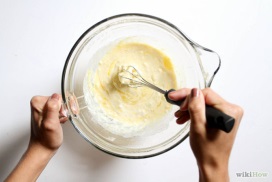 +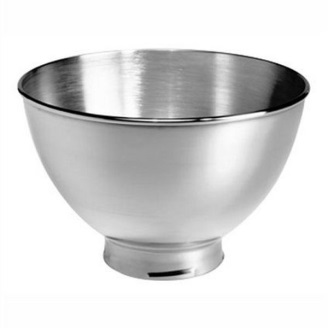 STAP 7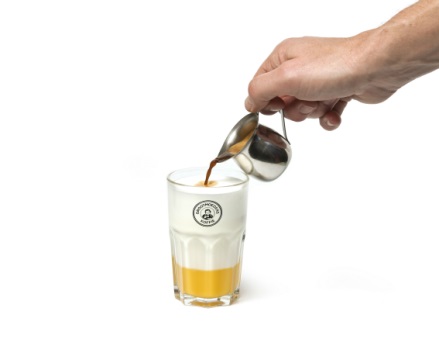 +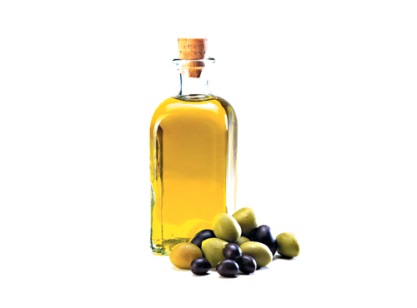 STAP 8+